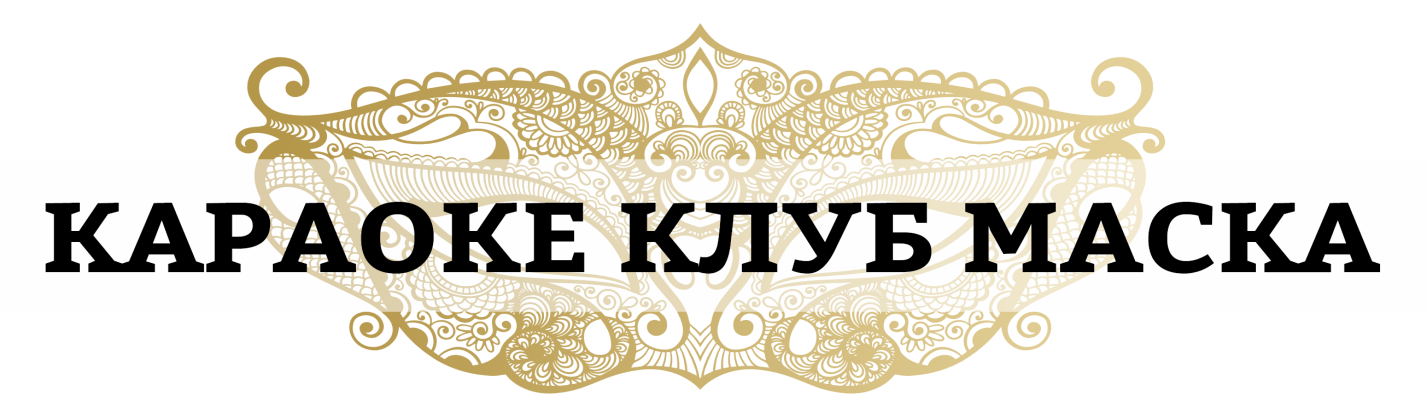 МЕНЮСАЛАТЫОСНОВНЫЕ БЛЮДА                                                           ПАСТА                                                        ГАРНИРЫДЕСЕРТЫСЕТ по водку маринованные грибочки,солонина, сельдь, овощная икра850 руб.Винный СЕТ    ассорти брускет 820 руб.Пивной СЕТ куриные крылья, креветки, луковые кольца, кольца кальмаров, сырные палочки, чесночные гренки1200 руб.                                     ТАПАС  БАР- с креветкой и соусом Айоли;                                                                       - с Прошутто, манго и дыней;                                                    - с Моцареллой, вяленными томатами и Песто;                     - с лососем, нежным сыром Маскарпоне и зеленью1 шт/90 руб. Минимальный заказ от 3шт.                                       ХОЛОДНЫЕ ЗАКУСКИ Ассорти  солений  соленые огурцы, черемша,бочковые томаты, квашенная капуста, 380 руб.Мясное ассорти        Прошутто, Чоризо, салями с острым перцем650 руб.Ассорти сыров  с цветочным медом       Камамбер, Грюйер, Пармезан, Дор-Блю 690 руб.Тар-тар из мраморной говядины  (Прайм)580 руб.  ГОРЯЧИЕ ЗАКУСКИ  ГОРЯЧИЕ ЗАКУСКИФирменный бургер с котлетой из говядины,свежими овощами и картофелем фри510 руб.Клаб-Сендвич  с куриной грудкой,свежими овощами и соусом480 руб.Куриные крылья BBQ  (10 шт.)450 руб.Гренки из бородинского хлеба с зеленью и чесноком280 руб.                                       СУПЫСырный суп с Прошутто и Пармезаном430 руб.Том-Ям с морепродуктами480 руб.Овощи/Фета350 руб.Цезарь с куриной грудкой450 руб.Салат с рукколой, креветками  и авокадо490 руб.Салат с мраморной говядиной и сыром Дор-Блю590 руб.Стейк  семги с тар-таром из креветок и авокадо780 руб.Мидии томленые в белом вине                                                с луком Шалот и молодым чесноком750 руб.Индейка  с Поленто560 руб.Языки ягненка с тыквой 740 руб.Телятина томленая в пасте из финика680 руб.Стейк Стриплойн с перечным соусом1300 руб.Стейк Пиканья (кострец) с початком молодой кукурузы850 руб.Пене с курицей и шампиньонами450 руб.Спагетти «Карбонара» 460 руб.Орекьятте с семгой и шпинатом520 руб.Картофель фри/дольки250 руб.Рис с овощами210 руб.Овощи-гриль310 руб.Хлебная корзина ассортимент свежих булок + масло150 руб.Мороженное 50 гр.  ваниль/клубника/шоколад 90 руб.Тирамису270 руб.Чизкейк270 руб.Фруктовая ваза  1200 руб.